Colegio San Manuel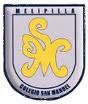 		Asignatura:Historia, Geografía y Ciencias Sociales. 		Profesor: Daniela Boza G. 		Curso: 1° año básico GUIA N° 5DE APOYO AL HOGAR HISTORIA, GEOGRAFÍA Y CIENCIAS SOCIALESNOMBRE: ______________________________________________FECHA: 27 de Mayoal 02 de junio. UNIDAD 2“NUESTRA COMUNIDAD”LECCION 2: INSTITUCIONES PRESENTES EN TU COMUNIDADActividadTrabajamos en el texto de la asignatura página 54, 55 y 56, pide a un adulto que comience a leer y respondan en el cuaderno las preguntas que se encuentran en la parte inferior de cada página. Nos encontramos en un momento de crisis tanto sanitaria como social, en donde cada una de las instituciones descritas en las paginas anteriores han cobrado un rol fundamental en la ayuda y proteccion de las personas.Bomberos : colabora en labores de rescate y apoya a las ambulancias y personal medico asistiendo a quienes presentan emergencias medicas.Municipalidad: Coordina entrega de beneficios (canastas de mercaderias) a quienes han sido mas perjudicados de manera economica por la pandemia. Hospitales: Son quienes directamente dan atencion a las personas contagiadas por el virus.Correos de Chile: hace entrega a domicilio de documentos, encomiendas, etc entre personas que no pueden hacerlo de manera presencial ya sea por cordones o barreras sanitarias. Carabineros de chile: ayuda en orden y proteccion a las personas en toque de queda o ciudades en cuarentena. Escuelas y colegios: son quienes continuan entregando educacion a los niños y jovenes del pais, de manera remota u online. Para finalizar te proponemos elegir una de las instituciones sociales  anteriormente descritas por su labor frente a esta pandemia. Y a traves de un afiche (dibujo, mas pequeños textos) destacar su esfuerzo y trabajo, agradeciendoles todo lo realizado en estos meses. El dibujo debe realizarse en una hoja de block pequeña y la técnica y materiales a utilizar debe ser libre, se pude complementar el afiche con adornos, papeleria, retazos de género, etc. Este dibujo se debe enviar con fecha plazo 02 de junio. Se entregarán incentivos para aquellos que demuestren creatividad y su mensaje sea un aporte a las personas que trabajan en ellas. 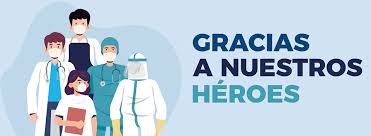 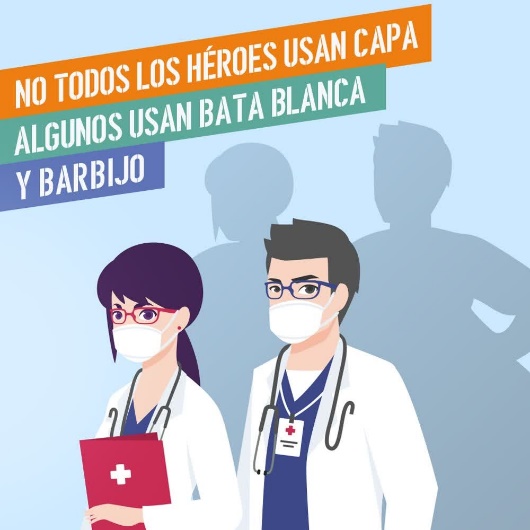 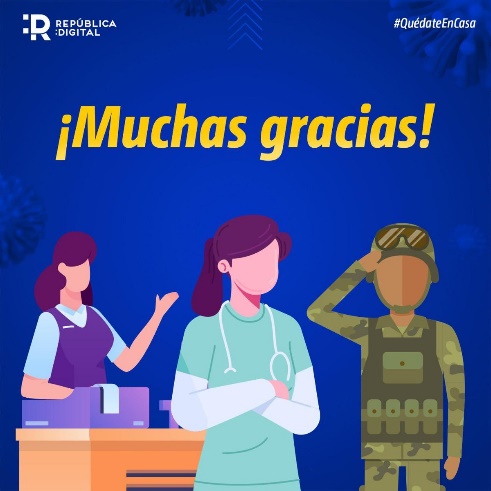 OBJETIVOS DE APRENDIZAJE:Identificar la labor que cumplen, en beneficio de la comunidad, instituciones como la escuela, la municipalidad, el hospital o la posta, Carabineros de Chile, y las personas que trabajanHABILIDADES / DESTREZAS:Experimentar            ExplorarObservar                   ComunicarINDICACIONES GENERALES:-Pide ayuda a un adulto para realizar este trabajo.-Busca un lugar tranquilo y luminoso para trabajar. -Emplea lápiz grafito y de colores.-Una vez finalizadoel trabajo, envía evidencia al correotia.daniela.boza@gmail.com.INDICACIONES GENERALES:-Pide ayuda a un adulto para realizar este trabajo.-Busca un lugar tranquilo y luminoso para trabajar. -Emplea lápiz grafito y de colores.-Una vez finalizadoel trabajo, envía evidencia al correotia.daniela.boza@gmail.com.